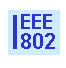 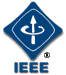 IEEE P802.21.1 Media Independent Services and Use Cases Meeting Minutes of the IEEE P802.21.1  Task Group Chair: Subir DasMeeting Minutes of the IEEE P802.21.1 Task Group Tuesday, AM2 Meeting,   May 12, 2015 (10:30-12:00 PM)Meeting called to order by Chair at 10:30 AM Opening note was presented by Chair (DCN: 21-15-0049-00) Chair read the rules and reminded the patent policies.  No LOA was declared.  Jin Seek Choi presented DCN 21-15-0044-00 SAUCTitle: Proposed Text of “Media Independent Handover Service for Software-defined fronthaul radio access network (SDFN)” A lot of discussions took place.  Following are the important questions and/or comments that were asked and provided to the authors: Q: What is a fronthaul network? Q: Are Red boxes in Fig.1 represent as fronthaul? Q: Is Access Network in Fig.1 also a backhaul?Comment: "Access network" in Fig.1 should be "backhaul network". Q: In Fig.2, What is the meaning of "Red" and "Blue" lines?A: Blue line is data path and red line is control path in SDN networkComment: Then Red and blue line should be out of scopeQ: How about RP6?Q: Is the line between PA controller and SDN controller a blue line in Fig 1? Comment: In Fig.2 the line is in red line and In Fig.3, MIS_SDN_SAP is shown between PA Controller and SDN Controller; this is confusing. Comment: It seems many things are for further study and out of scope in this stage. A: Provided SDN community includes East/West interface, we can define the interface in our group.   Comment: Per earlier discussion authors should only address the overlay model In its current form, Fig.1, Fig 2 and Fig.3 are confusing. They should be updated to reflect the model that was agreed upon. TG consensus: Overlay model should only be described in this document.Wednesday, AM2 Meeting,   May 13, 2015 (10:30-12:00 PM)Meeting called to order by Chair at 10:30 AM Jin Seek Choi again presented DCN 21-15-0044-01-SAUCTitle: Proposed Text of “Media Independent Handover Service for Software-defined fronthaul  Radio access network (SDFN)” Section for IEEE 802.21.1 Draft StandardAgain a lot of discussions took place. TG provided following comments/suggestions to the author. - In Fig.1, put the legend for dotted line (control path) and solid line (data path)- In Fig.1, delete the box of RAN and change "fronthaul network" to "fronthaul RAN"- In Fig.1, PA should be PoS (PA)- In Fig.2, use dotted line for control path  - In Fig.3, put the legend, and use dotted line between Information server and PA controller- In Fig.3, PA should be PoS (PA), and PA controller (Information server) should be Information sever- Revise the texts in Section 5.7 according to the revised figures - Do not use color in Figures and texts, and use arrow types and line types instead.- Correct the primitive names in Figures- In Fig.8, what is the blue line? Comment: Delete the blue line.- Do not duplicate explanation on the existing primitives and messages.Presenter agreed and mentioned that a revised version will be updated for telecom and in July Plenary meeting. Wednesday,   PM1 Meeting,   May 14, 2015 (1:30-3:30 pm)Chair called the meeting to order at 1:30 PMDCN 21-15-0045-00-SAUC was presented and suggestions were made to improve the document. Remaining sections will be completed and will be presented either during telecom or in July Plenary meeting.DCN 21-15-0044-02-SAUC was presented and accepted with modifications (A modified version will be presented during teleconference).Discussion also took place regarding creating a HEMS use case based on use of 802.21d and this needs to be coordinated with 802.21m TG. This was assigned to Yuji Unagami of Panasonic. Yoshikazu Hanatani was also requested to help Yuji on this effort. Members agreed to present the use case during July meeting. Meeting was adjourned at 3:15 pm 